 Student Government Association (SGA) Senate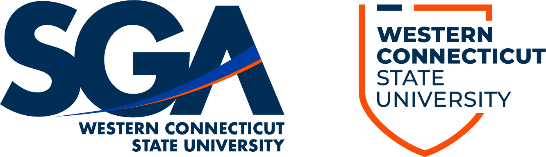 Friday, October 6, 2023 | 1:00PM – 3:00PM ESTSC 202| Midtown CampusChair: President Azzi | sgapres@wcsu.eduAgenda Call to Order 1:01 p.m.Roll Call (At-Large or Academic School Seat)Acceptance of Previous Meetings’ MinutesSenate Minutes 09/29/2023President Azzi: Well, it's good to see everybody. I hope you are all in good health this meeting. I see some masks and stuff, so I hope, hope we all get better. I'm gonna try to make the habit of showing the pin the week at this point. The winner was the WXCI pin, so there you go. And Senator Rana, this was actually for you. I did wear my SpongeBob socks. So you could do a sock request too. Maybe I'll, I'll show up the options there. Are there any corrections to the meeting minutes from September 29th? Umm. Secretary Mackenzie.
Secretary Mackenzie: So there, there were a couple of things that I noticed in the minutes. Pres. Azzi: Interesting.Secy. Mackenzie: Umm, one being that at one point during DF Men's private vote she, she did not say we were going into a pipe bomb. She said we were going into a private vote.Pres. Azzi: A pipe bomb, huh. Interesting.
Secy. Mackenzie: And it also at, at one point someone someone addressed Senator Wimer and it picked up Senator Weiner. So as much as it's funny, just make sure you're reading the minutes. Thank you. Pres. Azzi: Thank you, Secretary Mackenzie. Yeah, let's, let's, let's do a little bit better job at reading the minutes. I'm not gonna lie, I didn't notice them either. Until Secretary Mackenzie pointed them out after the meeting. So it's on me too. Let's, let's just read the make sure names. You know, there's no Senator Wiener, so no, Senator Wiener should be voting at all. Senator Wimer, you're more than welcome to vote. You're encouraged to vote, but not your evil counterpart.
Senator Wimer: That's alright.Public CommentPres. Azzi: Interestingly enough, there's actually no public comment today, so I'll get right into my report.Executive and Advisor ReportsPresident AzziDr. Singh UpdatesPres. Azzi: Doctor Singh isn't here today. He won't be here today. He had a meeting come up with Chancellor Chang, so he's gonna try to be here next week. But I didn't get a clear answer on if he wouldn't because he had another meeting he was trying to get to. So I'm not too sure where we fall on the priority list when it comes to meeting with Doctor Singh next week. I think we're second. I'm not gonna anticipate that he'll be here because I was told he's trying to get another meeting in, like, ahead of us. He was already planning something, so hopefully at some point this month we'll see him. Yeah, he won't be here today unless he makes a surprise visit. But we don't believe that will happen. So plan for him to be here next week, but it's totally possible he won't be. Do you have any questions about it that? Before I move on, is anybody interested in asking him questions when he gets up here at at whatever point it is? Senator Walker, you don't have to tell me the question. I'm just curious because. I did want to limit the questions if he was here today because we have a pretty packed agenda with certain items, you know, reviewing the AI policy and such. But if he does attend a Senate that is a bit lighter on the agenda, we could probably open up to some more comments, concerns, conversations. So we'll evaluate that when we get a definitive answer on when he'll be here, but that's all I got. So I will give the podium to VP Gagnebin.Vice President GagnebinVice President Gagnebin: I don't actually have anything to report. I just wanted to come to the podium, just volunteer for homecoming. That's all I can think of right now. Thank you.Director of Finance MenRIS UpdatePres. Azzi: Alright, umm DF Men.
Director of Finance Men: I think, today on the agenda since I just called it the RIS, RIS update. Later today, I'll be sending out an email out to all clubs in regards to what we're, how we're moving forward with the RIS and just to update you all we're planning to do a $5000 initial investment to stock up our inventory for clubs and then we're also letting clubs know that we're still going to reacquire club items that they use with SGA funds as well. Umm, any further questions that other clubs might have? I'll state that further information will be emailed out later so they don't try to bombards us with questions for now, because this is still kind of a gray area that we're still trying to set up. Senator Walker.
Senator Walker: Yeah. So is there any items that you have in mind that you're already gonna stock up the RIS with?DoF Men: So I plan to work with Kathy about that and CSI, see what frequently bought items are off the top of my head. And they can raffle tickets like maybe audio equipment and other things like that. Yeah, decorations. Any further questions? Alright, that's all.
Pres. Azzi: That's awesome. Thank you DF men. Ohh, go ahead.
DoF Men: Volunteer for homecoming!Director of Student Relations DiestaGeneral UpdatesPres. Azzi: DSR Diesta. Do you have a report to give?

Director of Student Relations Diesta: Hope no one missed me last time I heard it was pretty eventful. OK, for the most part. Ohh, of course: Volunteer. If you haven't seen the Lettuce Meet on the Teams, sign up as soon as possible, where you still have a couple spots left for the towards the end of the day as well as if you've already seen the teams, the E-board had new initiative: the member of the month or the MOM award. If you are interested, uh, the whole premise is we want to incentivize senators on different metrics throughout the months and for this month we are going to be giving out award, sorry, certificate alongside a small prize to the member of the SGA that has the most event hours, sorry, most event hours. So that's what I'm saying. Volunteer for homecoming, if you wanna be a mom, thank you for being here.
??: So which members are eligible to be mom in terms of members to be eligible to be MOMs?DSR Diesta: Senators, representatives and justices can all be MOMs. Pres. Azzi: Awesome. Thank you, DSR Diesta.Chief Justice KhanPres. Azzi: Chief Justice Khan, do you have a report to give? Excellent.Chief Justice Khan: Good afternoon, everybody. Volunteer for homecoming.
Pres. Azzi: Awesome.Advisor ReportPres. Azzi: Is there an advisor report today?
Advisor Murphy: A very brief advisors report. Homecoming is tomorrow. Feel free to volunteer if you'd like. With the weather coming that is predicted for this evening and tomorrow, the bonfire has been relocated from outdoors indoors, so we will have a beautiful 55 inch screen that will show up for some flames in the, in the cafeteria tonight on the Westside. So it should be good. Also homecoming. We're still moving forward. There are a few things have been changed location wise, however everything will still be presentable and to the best of our ability due to the conditions that we have. Namely, the bookstore will set up at the stadium and be there all day, rather than in the tailgating area, and then transition over only because it's just with the weather. We don't want product to get wet if it's unnecessary because there are some exciting new things that that they're going to be on display this week. So we're finally getting some new products and I'm just gonna throw this out right now for the vending machine group here. I've I've I have some other ideas uh to generate uh fundraising at on campus which would not only just involve SGA, but for totally for other clubs and organizations as well to sign up and be able to get fundraising. So let me know when you're ready to have that discussion.
Pres. Azzi: Thank you. Awesome. Do some more powerful clapping today. Good job, guys. Thank you.Pres. Azzi: OK, before we move on, we actually have a representative here who would like to make a brief statement.Representative Montero: I appoint myself to the student relations committee and the grad class committee.
Pres. Azzi: Excellent. That's all you needed to do. Totally congratulations. And congratulations to our committees for having a new member. Now we will move on.SGA and University Committee ReportsStudent Philanthropy – Tuesdays 1:00 p.m. - 2:00 p.m.Pres. Azzi: Is there a philanthropy report to give today?
Senator Kappel: No.Pres. Azzi: Awesome.Student Relations – Thursdays 3:30 p.m. - 4:30 p.m.General UpdatesPres. Azzi: It does appear or it it it appears that we do have a student relationship report. I will welcome DSR Diesta to the podium for that.
 DSR Diesta: Thank you, President Azzi. So, some stuff I really want to catch up on. This was my other report, but General Assembly did happen, it was on the Westside for Philanthropy.
 Everyone knows that we have homecoming, the shirts have are going to be coming in today as well as we have the tattoos in my office. A big shout out to Senator Moody for making a graphic on how to apply the tattoos. Yeah. Yeah, that's very good.
As of today, it has been one month since Club’s Carnival, so please look out for an Instagram post with the photo tee winners, you saw some of those great photos I put up a couple days ago. Those are the winners, as well as being may or may not be doing a photo competition for homecoming tomorrow, so look out for that too. And for the KXA Battle of the Bands event, we're still reaching out to them, but we've submitted a gift basket and hopefully we can collaborate with them.
 Pres. Azzi: Thank you DSR Diesta.Vending Machine AcquisitionFinance – Fridays 10:00 a.m. – 12:00 p.m.Club AllocationsPres. Azzi: Without further ado, I would like to invite DF Men for the [proceeds to sing ominous music] Weekly Finance Committee report. It's great.
 
DoF Men: Before I get into the major allocations that we'll be doing, I'll start off with a minor reallocation. So this is just, I met with two clubs earlier this week, just one on one because they had some minor reallocations like moving one little prize money into a different event.  So I'll just start off with that. Umm. First, I will entertain a motion to uh reallocate $100 worth of prizes from Western Beyond Borders spring Loteria event to their fall Loteria event.
 Motion to reallocate $100 worth of prizes from Western Beyond Borders from it’s spring Loteria event to its fall Loteria eventMoved by Sen. Walker, seconded by Sen. Romano
DoF Men: OK, alright. So basically, what Western Beyond Borders came in was they had originally planned to have their Loteria night event in spring. That's like a bingo night, but umm, more like Hispanic? I think. Umm, so they plan to have in spring but now they are not doing it in the spring. They're going to do a collab event with LASO this fall, and what this collab event they just they just are asking to move their prize money that they were allocated from the spring to this event in the fall, and originally they were allocated $147 in prizes, but now they're just asking for $100 worth of prizes. They're getting a Westconn hat and gift card from the bookstore? So that's pretty much it. Anyone have any discussion or questions about it? So then we'll move into a private vote.
 V.P. Gagnebin: Motion passes 9-0-0.Motion passes 9-0-0
 
DoF Men: OK. Second, minor reallocation was BSWA, or Black Social Workers Association met with me, again, one on one. They originally planned to do a field day this fall, but they aren't doing that anymore, so they want to ask if they could take the money that they were allocated from field day and put it towards their paint and sip event. Yeah, I think it's happening very soon. They're just asking for more paint and more canvases for their event. Originally for the paint and sip event, they had $120.36 allocated for supplies. They're just requesting for $53.97 more. Oh, I should have entertained a motion. Uh, so yeah, I'll end first. I'll entertain a motion to allocate $53.97 from BSWA's field day event towards their paint and sip event.Motion to reallocate $53.97 from BWSA’s field day event towards its paint and sip eventMoved by Sen. Fitzpatrick, Seconded by Sen. Romano
DoF Men: OK, that's great. Anyways, so yeah, they're just requesting $53.97 more just for supplies. Any discussion. OK. Then we'll go into a private vote.
 
V.P. Gagnebin: Motion passes 9-0-0.Motion passes 9-0-0
DoF Men: Hey now, for the major budgets we met with four clubs today. First club that we met with was MSA and they and they came in asking for. They came in for a budget amendment, the amendment is just means that they're just asking for more money. They came in planning to do two additional fundraisers. Their first fundraiser that they plan to do is they paint and sip fundraiser where they're just going to charge an admission fee for students and they are just getting supplies for paint, canvases and Sodexo catering. And they plan to have it in either the ballroom or Warner Hall, but whichever one is available. Oh wait, I need to entertain. I entertain a motion to allocate $142.93 from general allocations to MSA for their budget amendment.Motion to allocate $142.93 from General Allocations to MSA for its budget amendmentMoved by Sen. Wimer, seconded by Sen. Romano
DoF Men: Yeah. Thanks. OK. Moving on, there's second fundraiser is they're going to do a pressed flowers candle holder fundraiser. It's basically they're just gonna have their asking for money to buy mason jars, string and pressed flowers. And umm, you, they're just going to be assembling those either in the student center lobby for students, and then they can just purchase cute little the candle holders with pressed flowers inside. So yeah, they're just asking for the mason jars and strings flowers and that both of those fundraisers come to a total of $142.90. Questions. Senator Fitzpatrick.Senator Fitzpatrick: So what is the admission fee for students? DoF Men: Umm the well, the admission fee is just however much they plan to charge for their fundraiser. I'm not sure of an exact number. Sen. Fitzpatrick: Is there, uh, confirmed amount of students that would like to come?
 DoF Men: No, there's been there is not a confirmed amount.  The admission fee was $3. Any further discussion? Then we'll go into a private vote.
 
V.P. Gagnebin: Motion passes 9-0-0.Motion passes 9-0-0 
DoF Men: OK, Next up is Brass Club. So I will entertain a motion to allocate $1,067.80 to Brass Club for their annual budget.Motion to allocate $1,067.80 to Brass Club for its annual budgetMoved by Sen. Fitzpatrick, seconded by Sen. Moody
DoF Men: OK, Brass Club came in for their annual budget. The funds that they're requesting total up to about 6 events that they plan to have. They came in telling us how they're gonna have monthly reading sessions and monthly events. Now the reading sessions, they don't require much of funds from us, but they're what they are requesting is. They are planning to do a following costume contest. They plan to do 2 movie nights. They do, they want to do a game night. They want to do a Mario Kart tournament and they want to do a mac and cheese competition fundraiser, all of which the funds that they requesting for was simply just Sodexo catering and then gift cards as prizes. Any discussion? No. Uh, OK? Umm, well, that's being said then I guess private vote.
 
V.P. Gagnebin: Motion passes 9-0-0.
 Motion passes 9-0-0DoF Men: Yeah, last one guys, promise. So last club that came in was ACDA or American Choir Directors Association. They came in for one budget proposal and I will say that this budget proposal was a bit, a bit different. They're only requesting for a conference trip that they plan to go to. Umm, it's a Eastern divisions conference trip for their uh chapter against they're part of a Chapter, American Choirs Directors Association and this conference is in Providence, RI. It's gonna be held in February, February 29th to March 2nd, and during this conference trip they expect to have at least 45 students attending this conference along with their one advisor. Ah, I will also make note that approximately about half of the students are, are going to present or perform at this conference because they are part of the university choir. First, I mean, if you're in a motion, I'll entertain a motion to allocate $3162.75 to ACDA for their conference.
 Motion to allocate $3,162.75 to ACDA for ACDA conferenceMoved by Sen. Kappel, seconded by Sen. Moody
DoF Men: Continuing on, about half of the students, they said we're going to perform at this trip.
 The total that they were requesting was $11,000 or $11,534 and that made up of the coach bus that they plan to take to and back as well as the hotel rooms that they are going to need for, quote unquote, 45 students that they plan to take. When the Finance Committee was discussing this, we were wondering if this should be viewed as club travel or academic travel due to our uh situation for academic travel. We felt that there would be able to get more funding if we were to view it as club travel. And if we just give them because all clubs are allocated this $3000 number, we felt that if we just gave them their budget cap, then they can work amongst themselves or rework amongst themselves. How many students they can bring if they if they need to, they might reduce the number of students that are able to go because we can't fully fund them or fund them as much as we want to. Umm. With that being said, the $3000 pretty much covers most of the bus cost. The bus costs about $3,600 and SGA will be giving them about $3,100. Umm, so we're not considering like the hotel costs and whatnot.
 
Sen. Romano: So what should we consider the SVO travel as, club or academic? Because whatever we did for that should probably because I think it's umm, because like we already I don't know if it's like sets a precedent or not, sorry.
 DoF Men: We did this discuss with their e-board, there was three there. They did specify that it was club like we asked them and we define what was club and what was academic and they specifically said club travel, yeah.Sen. Fitzpatrick: Uh, doesn't it have to be benefiting the majority of students and this seems to only be very specific each group umm. DoF Men: So that would be a yes. So we will with that was one of our main concerns as well that we discussed in finance and we asked them like what kind of students are able to attend this type of conference. And they said that it's open to all students that are able to attend. It's just because of the type of confidence that this is. It would be more for students that are of make music majors are more interested to attend because they would get the most benefit out of it. But they did mention that it was open to any type of student that was interested in attending. Did you still up?
 
V.P Gagnebin: So the $3000 is like the the part of it, that's what their club budget, right? So then it would just be the $162.75 right? Am I looking at it wrong?
 
DoF Men: I just said it for short term like 3000 because I didn't want to say it $3162.75. Yeah, that's a problem. That is that. So that's their whole club thing. That's so that's that number is like last spring season. That's what all clubs. That's the cap that clubs could go. Yep. Further discussion. OK. Then we'll go into a private vote.

The E-Board and Advisors proceed to figure out if the vote requirement is a simple majority or a two-thirds majority for financial allocations.V.P. Gagnebin: Motion fails 5-4-0.Motion fails, 5-4-0
DoF Men: Alright, that's, that's all for finance.
 Pres. Azzi: Thank you DF Men, for that exhilarating Finance Report.Internal Affairs – Wednesdays 12:00 p.m. - 2:00 p.m. Pres. Azzi: V.P. Gagnebin, is there an IA report this week? V.P. Gagnebin: No report.Elections and Outreach Committee – Fridays 4:00 p.m. - 4:30 p.m.Pres Azzi: Is there an elections and outreach report? Sen. Walker: No report.Graduating Class Affairs – Biweekly Thursdays 11:30 a.m. - 12:30 p.m.Pres. Azzi: Is there a grad class report?
 
Senator Fleurimond: So I'm happy to announce that the New York City senior cruise will take place on Friday, May 10th. We will start advertising at Homecoming tomorrow and the ticket link is live, but it's only open to seniors up until November 13th. Then it'll be open up to everybody else. Also at Homecoming, Grad class will be giving out leftover grad gifts and clubs Carnival T-shirts. Thank you. Pres. Azzi: Thank you, Senator Fleurimond.Additional Committee ReportsPres Azzi: Are there any additional committees that require reporting? No.Unfinished BusinessAudio Club Allocations
Pres. Azzi: Alright, right to unfinished business, starting with the audio club allocation.
 DoF Men: So, uh, as you guys know, last week we met with audio club and they came in requesting for audio equipment and we tabled it. And are we just resuming our discussion is probably, yeah, yeah. OK. So just yeah, in case for those were not here, we had some questions regarding about allocating the requested audio equipment to audio club because we weren't sure about the the status of the RIS and as well as other avenues that they could go through to acquire these audio equipment rather than just buying it all. So just to let you guys up or update you guys, I'm going back to my finance or director's report.  Uh, the RIS is going to be stocked up with the initial $5000 investment. And, umm, we I think it would be nice to use some of that money towards the audio equipment that they're requesting. So it could be used for all kind of. V.P. Gagnebin: Did anyone input? So you take away all the audio, the equipment that they're requesting. What's the new allocation?DoF Men: I don't have the exact number on that, but the remaining budget would just be the prizes and giveaways that I think they're requesting hundreds of month.
 Sen. Kappel: Ohh, question so let's stop that room purchase for the RIS .Are we guaranteeing them that we're gonna purchase them of women they wanted? But for the RIS and then second of all. Ohh I thought it was much more time with this that they need it pretty much for some really eating. So is it really practical to have it in the RIS? They need it for every meeting and also third of all, if this equipment is very expensive. Umm, I'm not sure like how because if you use or you know fragile one might consider it. Is it also like practical and like state for the equipment to just be like transported and like used by adding one or is it something that could be like broken easily and might be better taken care of by people who need and are passionate about you?
 DoF Men: Umm, so first to answer your first question, I were advisor Murphy had suggested that we take the list of equipment that they were requesting and then bring it to media services. I believe right media services and like ask them is this list of equipment that they are ah requesting for like ease or can media services help to fix any like complications that the equipment might have? Like are is this something that they understand how to fix like does that? Does that make sense?
 Like me, that something that media services can probably shoot equipment, and if it wasn't then we would ask media services for suggestions or alternates that they can troubleshoot and then we would most likely buy that equipment instead. And of course, I'm sure the equipment would be just as fine that the audio could club is requesting for your second question, I yes, it is like they are, they use it frequently for their meetings that they stated, but it's ultimately up to you guys depending on how you would like these funds to be allocated towards whether or not you don't want it towards the audience club or if you want the risk to stock up on stuff. It's ultimately your guys's decision. I'm just like bringing this allocation back up and then your third question. Ohh, I think the media services, hopefully with the equipment that we buy, hopefully they can troubleshoot because they they also know how to handle it as well. So I think Senator Weidman, so the bring up Senator development play again umm, I think it would be more beneficial to this captaining student or a faculty run office rather than cause to my belief audio club does not have any actual club space for themselves. So that stuff would probably be more than likely be going that something dorm or somebody's house. But I think keeping it in like the center 2 involvement, it would be safer there than any. Something's still where it could stuff. It's still on and it could break all that stuff. Going out kind of all of this conversation, I hope it's mostly a general question about having brings this going to function in general is like how are we going?
??: Do we know how we're going to make sure clubs that need this equipment like audio club to function if it is in this this, you know like yeah, universal closet there is is how how are we going to ensure that clubs that need it for their the running of their events are not getting like kind of over like other people are how are we gonna make some of the priority too clubs getting this equipment is going to be fair like it's like ohh well you know you can't have your general meeting because you know this other resolve wanted it for this other event that you know like is that being said share it like people could think to that or put it into like it's not what we're laughing being shared property related yeah I guess that actually that equipment that's so important so gloves yeah no I understand I think with the risk of I I want to stay away from clubs operational stuff because that is what they need to operate and it does seem like audio club has these items kind of as they're operational stuff but when they were presenting it they just didn't present it and in a matter that showed like they didn't specify that it was their operational equipment it was just equipment that they needed it's kind of like a great area.
 DoF Men: To determine like there is still kind of a of a great area for all of us. So we're still trying to, you know, developed a rule as we go and see what works and whatnot. It's better alignment. OK. Sen. Kappel: Can you the CSI channel? We do have the Excel sheet that says you don't wanna call you for data needed. So, uh, make sure that if they do need it, they can have it. We can have them put the dates of their general meetings and their events. That way it won't. Be overlap and we know what it is. They need it, but if anybody else ever wants, they could out when they don't cheat it. You know what dates? Another couple. Ohh. Like, how do you see? Is it gonna be for clubs to get stuff from the closet on an as needed features like is it just the hours of she and I, which is like 95 or one of her because that's not that doesn't work with a lot of people's logs and their schedules. So it's like they actually had a time. And then, like, what are these people doing what they umm.  That's, that's enough for it.
 
??: Before though, tomorrow, so I also worked at CSI, also held in question one thing that we do need to like establish which is more like like your guys's policy on it is a return policy and like how long they can keep it. Just that. Without that it can get messy on like these overlapping. And then as well as that, I would say that if they wanna put more like like more of a process, I would say maybe emailing at least like one week in advance that there reserving it like and give like have them give pickup date umm. And then like, I mean where are you with deserve? Similar to lead to like how clubs come in, get their packages delivered to CSI if they have to operate within our hours. So I don't think it'll really affect like people come and pick up their packages from 9 to 5.They can also pick up   stuff they need for an events from 95 under. ??: My concern is if we allocate this so that because audio club it's basically just for audio club. That's why. That's why it's so it has to be open to everyone and I understand it will be technically open to everyone, but the equipment is so specialized to what they need, and it's being the funds are being used. From what's supposed to be for everyone. So it's just for me. It's a little bit of a hard thing because and and it's better using it regularly. Then it's it's sort of the idea is, well, they're gonna have the priority to use it, but it has to be open for service point of personal privilege. So the count of that, it's not just going to be audio club using it. They did specifically reference Kappel story and the Battle of the bands and also we exci who, if they do need it, they could take it out if they wanted to.
 Umm and I can't remember what your second point was. That. You're open. All the equipment is guys, the audio equipment used so regularly that the effectively just, well, I think that also goes into the point where people can take out their reserve stuff as far in advance as they want. So if, say, club needs something a month from now, is that any different than like an audio club sitting? I need the audio equipment one month from now. I think we should consider that if it is going to be a, you know, a weekly a reoccurring thing at least weekly. Umm, we should just encourage that club to fund it themselves because it is effectively their piece of equipment. So if even if they do request it a month in advance for each meeting, that's still just a piece of their equipment that we are paying for and loaning out.
Pres. Azzo:; Umm, I would encourage you guys to brainstorm as a group or as just a few individuals. The return policy yourself, because while this is an initiative that's been undertaken by the Executive Board, you also have a say in how the Ras runs and is operated, especially because we have two senators that will be operating the RIS as employees of CSI. So.DoF Men: So yeah, for this audio club allocation, I don't necessarily know how to entertain what kind of motion.
 Motion to allocate $1593.87Moved by Sen. Fitzpatrick, seconded by Sen. Moody
DoF Men: Umm, so you guys are open to amending the motion on, like taking stuff out? I will say or reiterate that their entire budget comprised of audio equipment as well as prizes and giveaways. So yes. What is this? Not new number consist of it the that's just the original budget and because it's just their audio equipment as well as the prizes and giveaways that they they give out as well. Thank you.Sen. Wimer: And so by this I just wanna add one thing. I looked at the quotes really quickly and the two most expensive light items are speaker and it looks like nothing's like something that can be reused by others. And the mikes, the requesting four of them also connects to the speaker that can be used by also. I don't see it as like super technical. Maybe the mixer would be something specific to them, but the other items seem to be something that comes might be interested in you were using. No, thank you bringing that over about their cost. Uh, I don't know if everybody else agrees, but I think you can, speaker and the microphones would be beneficial cause CSI currently only has one speaker that close to take out, so having another one I don't think would be the worst idea.
 But I also agree that the other things could go through directly to the audience.
 DoF Men: Do you suggest that the speaker comes out of the RIS budget rather than the audio budget? OK, so Senator Wimer so would you like to recommend English something?
 Motion to amend the current motion to eliminate the speaker and microphones from the Audio Club allocation, making the new allocation $947.90Moved by Sen. Kappel, seconded by Sen. WimerAmendment passes, 9-0-0
Sen. Wimer: So I yeah, it's any other point of view, if any other club wanted to use excellent peoples that we accept, just give them you know. 100 I'm also, I do believe the Bluetooth that they're requesting is fair. To speak of the business Bluetooth, so they don't necessarily need the cables. I think that is more specified to the audio port and they're mixing paper and all that stuff.
 
Pres. Azzi: This is this kind of the time they they will be recalled for the RIS and it's up to you guys whether or not we can grant priority on them. I will not provide my personal opinion on that, but we can you can do that. I encourage you guys to make the the return policy, but as senators, you also have the ability to. Influence the the decision and how frequent an item can be taken out of the RIS from a certain specific organization. So if you decide yeah, this budget is totally fine, but the RIS 1 Club can only take off the speaker once a week. That way, if they're having biweekly meetings, they have to give it for one meeting. That's up to you guys. Wanna clarify that? And every Walker, when we give clubs priority for items, that defeats a lot of the virtue of the RIS, which meant to be buying equipment for all clubs. Because I think at that point we're just a club closet for the audio club, you could just give priority. And then it's. But which club event is more important? We have to deliberate on.
 
DoF Men: Any further discussion?Motion passes 8-0-1AI PolicyPres. Azzi: Let's get into the juicy business now. The AI policy now, if you're unfamiliar, it was a motion that was tabled last week, so we're entering discussion at this point. Umm. Looks like I have some hands up.Sen. Fizpatrick: I motion to table this til next meeting.Motion to tableMoved by Sen. Fitzpatrick, seconded by Sen. Wimer
Pres. Azzi: I don't have the ability to put a hard deadline on motions. However, we will discuss this at our next meeting and if a policy is not introduced at our next meeting, I will strike down the hammer of 100% ban on AI at the end of the next meeting. So let's get that policy done, because we're going on to the third week when it's you can't you can't debates tabled motions. So like if they moved in second to table, it goes straight into a when there's no discussion.
 Motion to table passes 9-0-0Pres. Azzi: We do have representative Caldwell here, who wants to make a brief statement. So your new, so I'll I'll instruct you. So you're gonna stand up. You're going to say I appoint myself to the blank committee and that's it?
 Rep. Caldwell: Can I do more than one?
 Pres. Azzi: Absolutely you can.
 Rep. Caldwell: I appoint myself to the Student Affairs Committee and the graduating class committee.Pres. Azzi: Thank you, representative Caldwell. That's all you needed to do, I guess. Point of words, student relations. My bad, just for the minutes. Yeah, we got you. Good. Thank you, Rep Caldwell. And he even wore the SGA polo. Look at that.New BusinessVoting ConsiderationPres. Azzi: We're gonna go into our voting consideration, which is led by Senator Walker here. 
Sen. Walker: Hello everybody after pondering my vote last Senate regarding the confirmation of justice appointee Baxter Page, I wish to file a motion to reconsider as I voted no and the private vote during the confirmation, my reasons for filing this motion are not a challenge to the legitimacy of concerns brought against brought to the Senate regarding the appointee brother. My concern with the absence of two senators, the abstentions of three and the lack of discussion, it's also my understanding that the appointee of order you should probably get a second before you.
 Motion to reconsiderMoved by Sen. Walker, seconded by Sen. WimerMotion passes unanimouslySen. Walker: It's also my understanding that the appointee has asked to be able to address the group. I think it's in the best interest of this body to hear the appointees perspective. Umm, this is pointy. That should be. Would you like to come up unless somebody has questions about him? Question. OK. Overall. 
Baxter Page: Hi guys. Follow everyone. Thank you for having me here. Work. This is my first Senate. I wish it was a little better. I am. Yeah, I wanted to be here and make, you know, not a super long statement to brief statement about, you know, who I am and and what I am. And I could talk about how, like, you know, I'm an Eagle Scout and I could talk about how I worked at a summer camp for five years where I was awarded the campsite Commissioner as well as the senior staff in the year award back back. I could talk about how I was an orientation leader this summer through CSI and you know, Dennis congratulating me on my professionalism and you know, the great, apparently the great trip I did. I feel weird talking about that, but I could talk about this things but I feel like anyone can make themselves sound good. Truthfully, if they if they worked that hard enough. Umm so I wanted to just basically open it up to questions. So you guys could get a sense of who I am because I I feel like everyone was asked to make a, you know, they were asked to vote without a clear sense of who I am. And you know what's going on? So I wanted to make sure everyone had the proper information and that being said, if you still have serious concerns about my moral character or my professionalism, absolutely you should vote now, because I don't think that anyone should be asked to, you know, it's it's an important thing that we do. I mean, I just saw us allocating, you know, this group allocating thousands of dollars worth the money in a little over an hour. I mean, this is a big deal on campus and you should have fine upstanding members. And I think that I should have the opportunity to demonstrate that. So does anyone have any questions for me?
Sen. Kappel: Yes, it's actually it's a question that's fairly directed to you. Just something I wanted to consider for the group. I wasn't here last time, so I was sick. Recovering. Obviously. Uh, but I think we run. Hey, there's a very fine line. Umm. And voting to oppose someone? I do not want to invalidate any concerns. I do not know the allegations. This is my first time meeting you after except for I have a training. I also think there were a lot of procedural things that were done incorrectly that are not justice, Baxters or proposed Justice Baxter as well. If there was gonna be a vote or something like this, or like any knowledge concerns, I think that should been brought up before the potential to be appointed. And before training, ohm justice factory did go through training. Uh, and it can.
 I feel terrible set of like I don't really know the circumstances. Whatever they might. Yeah, I don't wanna dismiss or make light of anything or anyone's experiences, but I think have this so late. It's kind of procedurally wrong, and they also think without I hate to say this because of everything that I know, but without like concrete evidence or then again, I I hate to have to say that, but ah, it's such a dangerous precedent, in my opinion, for example. This kind of just like, oh, there's my classical example. I remember in my it clear or no my owners you ask of pause and high school. My teacher asked us if the people who were in the factories, but it was like the meat packing industry and you know the book, the jungle by options and clear, they should have been presented and a lot of people jumped all over and said yes right away because what they did was adamant won't. And we're willing to her face. But it wasn't illegal at the time, and to just go based on personal opinions, do you like and dislike again? I think that's a very dangerous precedent, and I also think there were major procedural issues with not bringing up concerns before our proposed justice got to this point. And again, I hate to say that because I, like I said, I have no history on this. My first time meeting just faster and I don't wanna validate or make life everyone's concerns at all because I think they all deserve to be heard. And whatnot. Like I said, I just am very weary of striking down with all like major concrete stuff. Draw forth already if that makes any sense at all. I wanted to say so.
 
Mr. Page: Thank you. Alright. Yeah.
 
Sen. Fitzpatrick: I have two questions. Umm and I don't depress preface this by saying I have not made the judgment before saying these things, but do you feel you could be impartial if someone was presented towards the judicial board? Do you feel you could be impartial?
 
Mr. Page: Ohh, given knowing given any past history of any members in the SGA Umm, it's funny that's a that's something very similar that Justice Khan brought up during. She do you trust account? I'm sorry if it's not clear. I'm first of all, I'm still learning memes, so it's, you know, this is an odd position, but thank you. Chief Justice Khan. I don't know if you remember. If you wanna speak about if you asked that a very similar question about if I I don't even it was like if I had history like or whatever could I be impartial. And I think that it's really it's, it's truthfully is easy to say to stand up here essentially the same answer I gave you is like it's it would be easy to say like absolutely like I could be impartial, right? Like anyone could say that, but this you know, I think if if it ever came up, I would first want to talk to Chief Justice Khan. And you know, get get his opinion on on it. But I would do my best to be impartial, and if I couldn't be, I would recuse myself.  Umm, Charlie or sorry Senator Weinberg, did you have?
 
Sen. Wimer: Yeah, I do. Just want to go back to Senator Fells Point. We're speaking on thanks for pages up professionalism, not personal motives, and I don't think that was really taken into account last Senate, but I do just want to reiterate I have worked with Bacha page before as a member of Talk F Epsilon, which if you didn't know he has left talk Epsilon since then. I do think that your point of if he would be unbiased. I do think that he will be unbiased cause him and I do still work together, even though he did end up leaving the organization, which is can cause some turmoil between people. But I I do think that back to pages with knowledge of Robert's rules and his professionalism throughout, where your passion and during Senate training, we'll make it an excellent justice.
 
Mr. Page: Thank you. Yes, secretary kenzie. Umm.
 
Secy. Mackenzie: Kind of two Senator Wimer and Senator Kappel's point. So the kind of the distinction between personal and professionalism can kind of get blurred when you go into those kinds of serious topics. But as someone who spoke last Senate about certain things, I am not recanting anything that I said. But I do want to let the senators know that me in perspective justice page did meet earlier in this week to talk about. What had happened? Umm and kind of cause it's part of it was my problem. Part of it was his problem, so I just wanted to say that we did talk things out. Umm. And we are on like the same page again and mutual understandings.
 
Mr. Page: So nothing else. At least secretary can.
Pres. Azzi: Like point of order, Senator Walker is the member at the podium because he's Baxter Page is not a member currently, so Senator Walker should be doing the direct thing of who is speaking out about this.Sen. Walker: Senator Kappel, eat.Sen. Kappel: I think that's something that uh Chief Justice can't be worth should decide that maybe on, you know, whenever they're looking for justices or whatnot. Ohh, there should be a brief like discussion thing. About the time, potentially that is something I would be up to. You were obviously I don't have the order. Or the power on that. But I'm just saying like haha. Someone going through training and have nothing brought up. I have time and again that's not us work on purpose. Justice Baxter. Umm, but I think that's something that should be brought out of time. Umm, and maybe even you could consider for like potential racks and senators too, because, you know, put people on this, but to some degree right before we vote them in or not and lead to situations like this as we see and I think that maybe people should have a chance to say things without those proposed people like being right here and being told, you know shocked down or approved right away type things that's just a consideration where for people with though again like you said because of how things went and this kind of being a new process they're worried any chances but I'm just saying I think for the future of something we should all consider. For example, umm, I think you've justice calling to speak to when in high school we were in counseling. There were a lot of like rounds ahead of time. Like two or three rounds and they would discuss and we would discuss when we were building a new members after for several days before we ever decided whether or not they were gonna come in. Umm, so it's like months long process. It was an intense, but I think maybe something more at like that. Yeah. And also you have to reconsider that we have very limited interest at the moment and these positions, uh, that's all. 
Sen. Walker: Anybody else like to ask a question? Thank you. Chief Justice. Correct. If I'm doing this right parliamentarian policy wise, I'd like to enter an executive settlement. Umm, neither do I need to. I moved to enter executive session and that's exactly on favor.
 Motion to enter executive sessionMoved by Sen. Walker, seconded by Sen. FitzpatrickMotion passes unanimouslyMotion to end executive sessionMoved by Sen. Walker, seconded by Sen. FitzpatrickMotion passes unanimouslySen. Walker: I motion to enter a 5-minute recess.Motion to enter 5-minute recessMoved by Sen. Walker, seconded by Sen. WimerMotion passes 9-0-0
 Pres. Azzi: The meeting is back in session. Although this meeting is back in session, Senator Walker is still the member at the podium.Sen. Walker: Alright, so we're still in public discussion, although I think we discuss everything we need. So I think we're going to approve it. You if you get comment I I just if anyone knows the correct procedure just to make sure we do this right because I don't think we've had something where we reconsider a motion. So I just want to make sure we're doing the procedure correctly.The E-Board proceeds to figure out how to go about the motion to reconsider alongside the motion to appoint. Pres. Azzi: I entertain a motion to appoint Baxter page to the position of justice something.Motion to appoint Baxter Page to the position of JusticeMoved by Sen. Fitzpatrick, seconded by Sen. Fleurimond 
Pres. Azzi: They won't have any comments, any procedural questions. No, we will be entering a private vote with one minute starting now.
 V.P. Gagnebin: The motion fails 5-3-1.Motion to appoint fails, 5-3-1
 Senator ReportS. RanaPres. Azzi: All right. We will now enter our. Ohh. Senator report with Senator Rana.
 Sen. Rana: Other you're not clubs carnival. I've been ordering. I ordered stuff for the office supplies and stuff with external fares, and then I have my meeting with Dean Paladino and I asked students in my major and around and no one really had any complaints that I heard of. And she did say that she's trying to get A they're trying to get like a accelerated nursing program at the WCSU ah, like the sea. That's right. Yes, yes, yes. See you school and yeah, thank you.
 Pres. Azzi: Thank you, Senator Rana. We have our third new beloved representative, representative Fogarty, here to appoint himself to a committee or multiple committees, whichever you please. Do you know how to do it for? Do you need me to explain? And you're, of course you're just gonna stand up. You're gonna say I point myself to the blank committee. If there's multiple, you could just list them and that's it. Then we clap. That's so please.
Rep. Fogarty: I found myself to the graduating class meeting woo. 
Pres. Azzi: Excellent. Well, that's all that's on the agenda, but is there any other new business that would like to be brought up? Senator Fitzpatrick did mention it to me before, so Senator Fitzpatrick, please. Here you you got it. Would you like the podium setting? So I would love you because the data but.
 Sen. Fitzpatrick: I have to appoint myself to the internal affairs inviting.Motion to appoint Senator Fitzpatrick to the Internal Affairs CommitteeMoved by Sen. Fitzpatrick, seconded by Sen. Kappel
Pres. Azzi: From private discussion, we do have to ask you to leave.
 
Sen. Fitzpatrick: Well, as I've artificially sat in on a meeting, I enjoyed it. Umm, it was very interesting. I like the the breadth of what we do, OK. And I think VP bet it does a good job for you. Thank you. Excellent.

Pres. Azzi: Could you just type and you remove the member temporarily? P gagnebin V.P. Gagnebin: he was he was in no such meeting on the record. He was not in my private meeting. Just so you're hoping, but I think you would be great on the committee. Pres. Azzi: I would like to comment that it is not allowed for Members not voting in to be there, so hopefully he wasn't at that meeting. V.P. Gagnebin: He was not. 
Pres. Azzi: Good. Let's make sure that would never happen again.  I was waiting to see how long Senate reminder.
 Sen. Romano: Yes, say my name open. Alright, so you know you definitely wasn't at any meeting, but I think that he would do so good also. I just seems like passionate, I guess about her documents, which is like, I don't know if everyone here is very passionate about our Constitution, our bylaws and our contracts. But I think that's definitely what we need. It's a breath of fresh air for internal affairs point of order.
 Pres. Azzi: I am passionate about our governing documents too, yeah. Wait. Any other comments regarding Senator Fitzpatrick? I'm not going to lie. We need his strength to carry the water jugs inside. It's not expecting. That's a professional matter. I've gotten several complaints about there being no water in the office, sitting by by several. We began reads, gotten like swarms of them, even people from outside this year. Like, when do you guys want that anyway? Senator Walker, do you have a comment?
 Sen. Walker: I could speak to his guitar playing abilities that need to sleep in the studio.
 Pres. Azzi: Alright, I think at this point there's no further discussion regarding his professionalism and work ethic. Chief Justice Khan, can you please bring the member back in to the room and this will be a private vote?
 V.P. Gagnebin: Motion passes 9-0-0.Motion passes 9-0-0
 Sen. Rana: I appoint myself to the student relations committee.Adjournment Pres. Azzi: Alright, if there is no further business, I entertain a motion to adjourn this meeting at 2:59 PM.Motion to adjourn at 2:59 p.m.Moved by Sen. Walker, seconded by Sen KappelMotion passes 8-0-1President AzziVice President GagnebinDirector of Finance MenDirector of Student Relations DiestaChief Justice KhanSecretary MackenzieAdvisor Cathy Kost Advisor Dennis Leszko Advisor Carly MenglerAdvisor John MurphySenator FitzpatrickSenator FleurimondSenator KappelSenator Kwarteng Senator MoodySenator RanaSenator RomanoSenator WalkerSenator WimerRobert’s Rules of Order Motion StepsMotion: A member rises or raises a hand to signal the chairperson.Second: Another member seconds the motion.Restate motion: The chairperson restates the motion.Debate: The members debate the motion.Vote: The chairperson restates the motion, and then first asks for affirmative votes, and then negative votes.Announce the vote: The chairperson announces the result of the vote and any instructionsRequesting Points of SomethingPoint of Order: Draws attention to a breach of rules, improper procedure, breaching of established practices, etc.Point of Information: A member may need to bring up an additional point or additional information (in the form of a nondebatable statement) so that the other members can make fully informed votes.Point of Inquiry: A member may use point of inquiry to ask for clarification in a report to make better voting decisions.Point of Personal Privilege: A member may use point of personal privilege to address the physical comfort of the setting such as temperature or noise. Members may also use it to address the accuracy of published reports or the accuracy of a member’s conduct.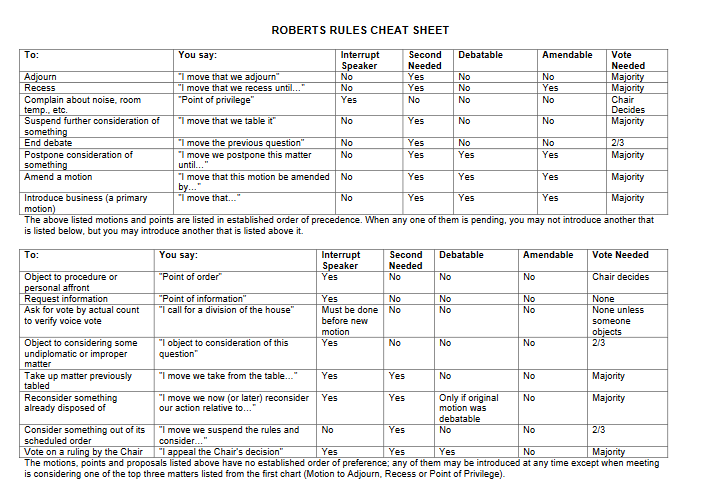 